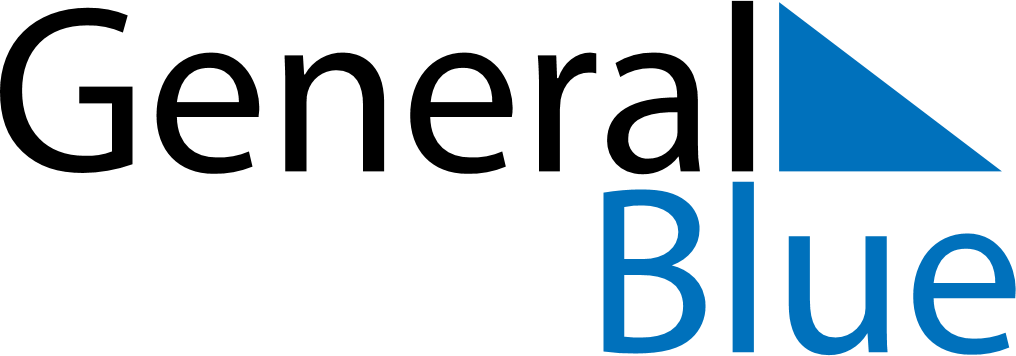 October 2024October 2024October 2024October 2024October 2024October 2024Caldas, Antioquia, ColombiaCaldas, Antioquia, ColombiaCaldas, Antioquia, ColombiaCaldas, Antioquia, ColombiaCaldas, Antioquia, ColombiaCaldas, Antioquia, ColombiaSunday Monday Tuesday Wednesday Thursday Friday Saturday 1 2 3 4 5 Sunrise: 5:50 AM Sunset: 5:54 PM Daylight: 12 hours and 3 minutes. Sunrise: 5:50 AM Sunset: 5:53 PM Daylight: 12 hours and 3 minutes. Sunrise: 5:49 AM Sunset: 5:53 PM Daylight: 12 hours and 3 minutes. Sunrise: 5:49 AM Sunset: 5:52 PM Daylight: 12 hours and 2 minutes. Sunrise: 5:49 AM Sunset: 5:52 PM Daylight: 12 hours and 2 minutes. 6 7 8 9 10 11 12 Sunrise: 5:49 AM Sunset: 5:51 PM Daylight: 12 hours and 2 minutes. Sunrise: 5:49 AM Sunset: 5:51 PM Daylight: 12 hours and 1 minute. Sunrise: 5:49 AM Sunset: 5:50 PM Daylight: 12 hours and 1 minute. Sunrise: 5:49 AM Sunset: 5:50 PM Daylight: 12 hours and 1 minute. Sunrise: 5:49 AM Sunset: 5:50 PM Daylight: 12 hours and 0 minutes. Sunrise: 5:48 AM Sunset: 5:49 PM Daylight: 12 hours and 0 minutes. Sunrise: 5:48 AM Sunset: 5:49 PM Daylight: 12 hours and 0 minutes. 13 14 15 16 17 18 19 Sunrise: 5:48 AM Sunset: 5:48 PM Daylight: 11 hours and 59 minutes. Sunrise: 5:48 AM Sunset: 5:48 PM Daylight: 11 hours and 59 minutes. Sunrise: 5:48 AM Sunset: 5:47 PM Daylight: 11 hours and 59 minutes. Sunrise: 5:48 AM Sunset: 5:47 PM Daylight: 11 hours and 59 minutes. Sunrise: 5:48 AM Sunset: 5:47 PM Daylight: 11 hours and 58 minutes. Sunrise: 5:48 AM Sunset: 5:46 PM Daylight: 11 hours and 58 minutes. Sunrise: 5:48 AM Sunset: 5:46 PM Daylight: 11 hours and 58 minutes. 20 21 22 23 24 25 26 Sunrise: 5:48 AM Sunset: 5:46 PM Daylight: 11 hours and 57 minutes. Sunrise: 5:48 AM Sunset: 5:45 PM Daylight: 11 hours and 57 minutes. Sunrise: 5:48 AM Sunset: 5:45 PM Daylight: 11 hours and 57 minutes. Sunrise: 5:48 AM Sunset: 5:45 PM Daylight: 11 hours and 56 minutes. Sunrise: 5:48 AM Sunset: 5:44 PM Daylight: 11 hours and 56 minutes. Sunrise: 5:48 AM Sunset: 5:44 PM Daylight: 11 hours and 56 minutes. Sunrise: 5:48 AM Sunset: 5:44 PM Daylight: 11 hours and 55 minutes. 27 28 29 30 31 Sunrise: 5:48 AM Sunset: 5:44 PM Daylight: 11 hours and 55 minutes. Sunrise: 5:48 AM Sunset: 5:43 PM Daylight: 11 hours and 55 minutes. Sunrise: 5:48 AM Sunset: 5:43 PM Daylight: 11 hours and 55 minutes. Sunrise: 5:48 AM Sunset: 5:43 PM Daylight: 11 hours and 54 minutes. Sunrise: 5:48 AM Sunset: 5:43 PM Daylight: 11 hours and 54 minutes. 